Интерактивный материал по программе«Ментальная арифметика» с 6 по 12  апреляУважаемые родители, предлагаем Вам, вместе с вашим ребенком выполнить задания в тетрадях.Тема занятия: Прямое сложение и вычитание двузначных (30-39)№Этап занятияВремя1Скорость письма. Проверка. Запись результата.За одну минуту дети пытаются как можно больше написать цифр. После истечения минуты записываем количество цифр. 1,5 мин2Закрасить косточки, чтобы получилось указанное число.2-3 мин3ФизкультминуткаАпельсин(Рука сжата в кулачок)Мы делили апельсин.(Крутим кулачком вправо-влево)Много нас, а он один!(Другой рукой разгибаем пальчики, сложенные в кулачок, начиная сбольшого)Эта долька для ежа,(Разгибаем указательный пальчик)Эта долька для чижа,(Разгибаем средний пальчик)Эта долька для утят,(Разгибаем безымянный пальчик)Эта долька для котят,(Разгибаем мизинчик)Эта долька для бобра,(Открытую ладошку поворачиваем вправо-влево)Ну, а волку - кожура.(Двумя руками показываем волчью пасть)Он сердит на нас - беда!(Складываем руки домиком)В домик прячемся - сюда!2-3мин4Объяснение темы. Примеры.Объясняем детям, что 30 мы откладываем на второй оси три косточки, на первой ноль. 31 на первой 3 косточки на второй одну, 31 это 30 и 1. И так до 39Ребенок пробует на соробане выкладывать данные числа. Следим за руками. Работают обе руки. 5-8 мин5Фундаментальные упражнения на сложение и вычитание. 5 мин6Самостоятельное решение примеров на соробане из книги10-15 мин7Выполняем любую физминуткуФизкультминуткаДве рукиСмотрите-ка, вот две руки: правая и левая!(вытягиваем руки вперед, показывая)Они в ладоши могут бить – и правая, и левая!(хлопаем в ладоши)Они мне могут нос зажать – и правая, и левая!(по очереди зажимаем нос правой и левой рукой)Ладошкой могут рот прикрыть – и правая, и левая!(прикрываем рот той и другой)С руками я всегда дружу – и с правою, и с левою!(дружеское рукопожатие)И могут ласковыми быть и правая, и левая!Обнимут вас, ко мне прижмут – и правая, и левая!(обхватываем себя руками – “обнимаем”)ФизкультминуткаМишка в лесуВетер дует нам в лицо(руками машем себе в лицо)Закачалось деревцо(руки вверх и качаемся)Ветерок все тише, тише(медленно приседаем)Деревцо все выше, выше(медленно встаем, поднимаемся на носочки, руки вверх)Как на горке снег, снег(встаем на носочки, руки вверх)И под горкой(приседаем)И на елке(встаем, руки в стороны)И под елкой(обхватываем себя руками)А под снегом спит медведь(пальчик к губам)Тише, тише, не шуметь(шепотом, поворачиваясь в разные стороны)8Диктант 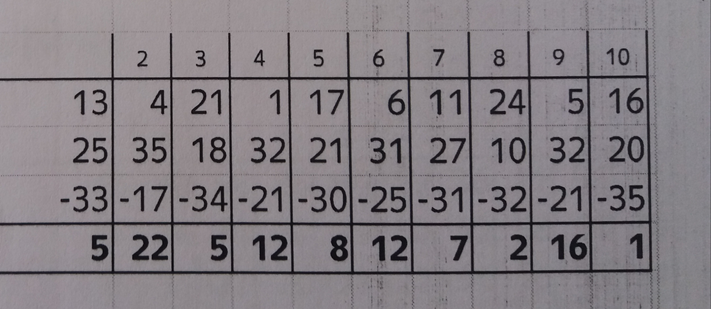 Диктант ментальный 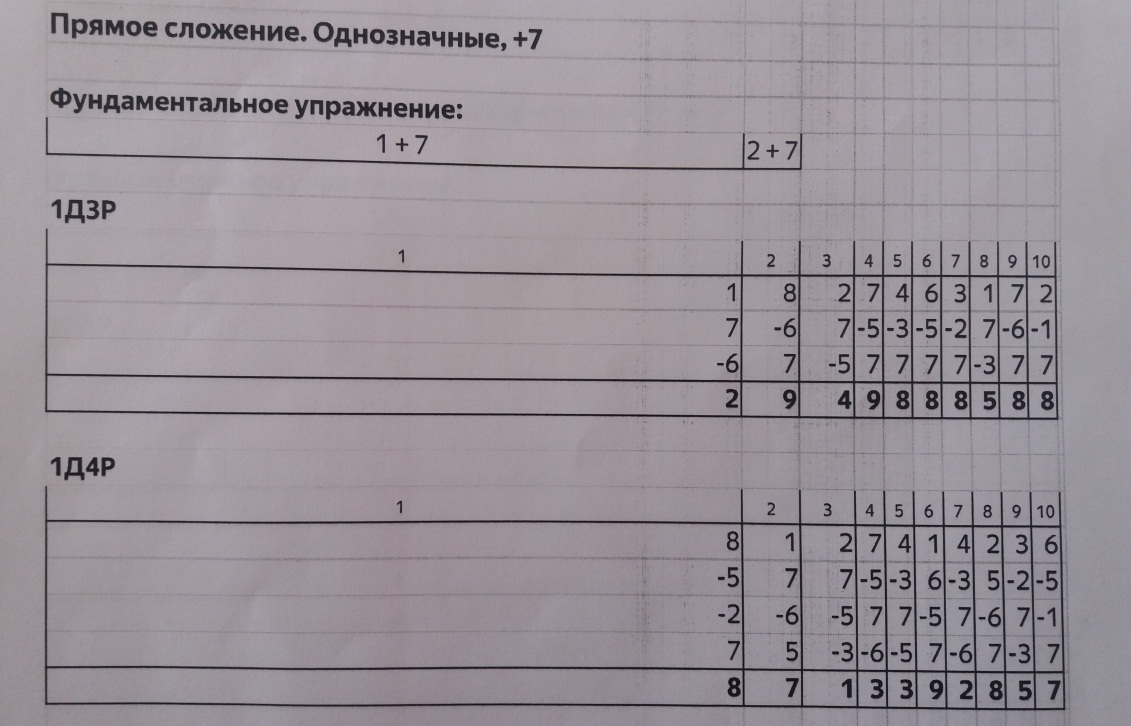 5 мин5 мин9Проверка диктантов.  2 мин10Домашнее задание стр. 57, 58На неделю